OGÓLNOPOLSKA KONFERENCJA NAUKOWA DOKTORANTÓW I MŁODYCH NAUKOWCÓW 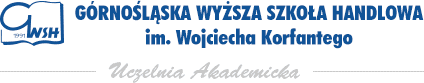 OŚWIADCZENIEOświadczam, że tekst o tytule: …………………………………………………………………………………………………………………………………………………………………… jest całkowicie oryginalny i nie narusza żadnych praw osób trzecich.Oświadczam, iż powyższy tekst nie uczestniczy aktualnie w żadnym postępowaniu wydawniczym.Oświadczam, iż zapoznałem się z wymaganiami edytorskimi organizowanej konferencji.Wyrażam zgodę na dokonanie koniecznych zmian, wynikających z opracowania redakcyjnego.………………………………….                                                                   ……………………………………………        Miejscowość, data								  podpis